Endring av ‘Home Folder Path’  (blir brukt ved oppretting av nytt dokument i ArcMap).1)Opprett mappe i Windows utforsker:  C:/Data/ArcGIS2)Start ArcMap- Åpne Catalog-vindu/Options/Home Folder
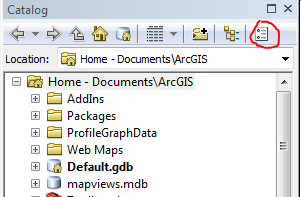 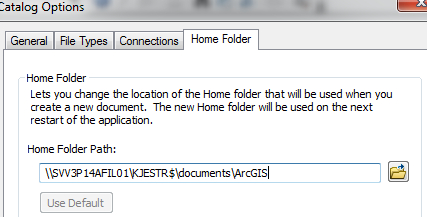 Velg ‘HomeFolder Path’: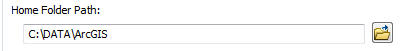 Trykk ‘Bruk’Trykk ‘OK’Lukk ArcMAp3) Restart ArcMAp for oppdatering .Lukk ArcMap4) Installer NVDB AddIn5) Start ArcMap